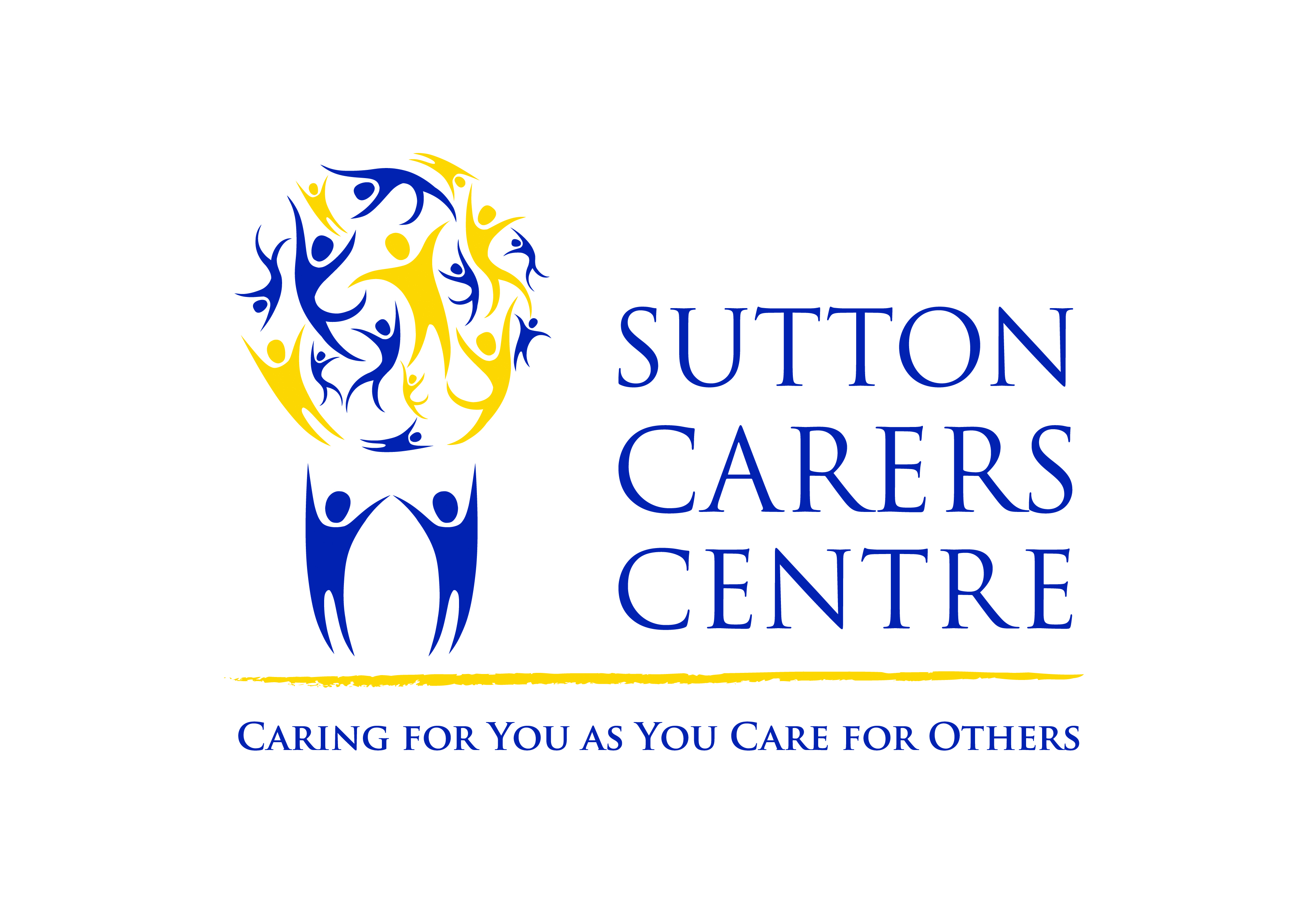 
Please email the completed form to youngcarersenquiries@suttoncarerscentre.org SCC Internal use onlySCC Internal use onlySCC Internal use onlySCC Internal use onlySCC Internal use onlySCC Internal use onlySCC Internal use onlySCC Internal use onlyReferral Received:  Referral Received:  Referral Received:  Referral Received:  Referral Received:  Assessment Booked:   Assessment Booked:   Assessment Booked:   Date of Next Review:   Date of Next Review:   Date of Next Review:   About the Young Carer 	About the Young Carer 	First NameSurnameSurnameDate of BirthAge:   Age:   Age:   Gender:  Gender:  AddressPostcode    Main Parents NameParent EmailParent EmailHome TelephoneParent MobileParent MobileYoung Carer MobileYoung Carer EmailYoung Carer EmailReferrer Details Referrer Details NamePositionDepartmentAgencyTelephoneMobileEmailHave the Young Carers Parents given consent for you to make this referral?          Yes            No   Are there any risk related reasons why a worker should not visit the young carer at home?    Yes            No   If yes, please give further details:      Have the Young Carers Parents given consent for you to make this referral?          Yes            No   Are there any risk related reasons why a worker should not visit the young carer at home?    Yes            No   If yes, please give further details:      Have the Young Carers Parents given consent for you to make this referral?          Yes            No   Are there any risk related reasons why a worker should not visit the young carer at home?    Yes            No   If yes, please give further details:      Have the Young Carers Parents given consent for you to make this referral?          Yes            No   Are there any risk related reasons why a worker should not visit the young carer at home?    Yes            No   If yes, please give further details:      Have the Young Carers Parents given consent for you to make this referral?          Yes            No   Are there any risk related reasons why a worker should not visit the young carer at home?    Yes            No   If yes, please give further details:      Reason for caring (please tick as appropriate)Reason for caring (please tick as appropriate)Mental Health   Substance Misuse   Substance Misuse   Learning Disabilities   Learning Disabilities   Physical/Sensory Disability   Acute Life-Limiting illness   Acute Life-Limiting illness   Older Person (65+)  	Other:    Name of person cared for:    Name of person cared for:    Relationship to young carer:    Relationship to young carer:    Gender:    Age/DOB:    Age/DOB:    Ethnicity: What is the specific health condition, illness or disability?  Eg. Depression, Stroke, ADHD, Cancer?What is the specific health condition, illness or disability?  Eg. Depression, Stroke, ADHD, Cancer?What is the specific health condition, illness or disability?  Eg. Depression, Stroke, ADHD, Cancer?What is the specific health condition, illness or disability?  Eg. Depression, Stroke, ADHD, Cancer?Do they live at the same address as the young carer?  Yes           No   Do they live at the same address as the young carer?  Yes           No   Do they live at the same address as the young carer?  Yes           No   Do they live at the same address as the young carer?  Yes           No   Please tell us more about the types of caring they undertake and what support you think they would benefit from? Please include any immediate issues  Please tell us more about the types of caring they undertake and what support you think they would benefit from? Please include any immediate issues  Please tell us more about the types of caring they undertake and what support you think they would benefit from? Please include any immediate issues  Please tell us more about the types of caring they undertake and what support you think they would benefit from? Please include any immediate issues  Other Members of HouseholdOther Members of HouseholdNameAge/DOBAge/DOBRelationship to Young CarerFamily SupportHave the yc parents or yc had a statutory Carers Assessment?    	Have the yc parents or yc had a statutory Carers Assessment?    	Have the yc parents or yc had a statutory Carers Assessment?    	If yes, what was the date?     If yes, what was the date?     If yes, what was the date?     Has an EHAT assessment recently been completed for the Young Carer?     	Please attach the most recent assessmentHas an EHAT assessment recently been completed for the Young Carer?     	Please attach the most recent assessmentHas an EHAT assessment recently been completed for the Young Carer?     	Please attach the most recent assessmentDoes the Young Carer currently have a Child Protection Plan or Child in Need plan?   	Please attach the most recent assessment and provide the Social Worker name and contact details below:  Does the Young Carer currently have a Child Protection Plan or Child in Need plan?   	Please attach the most recent assessment and provide the Social Worker name and contact details below:  Does the Young Carer currently have a Child Protection Plan or Child in Need plan?   	Please attach the most recent assessment and provide the Social Worker name and contact details below:  Please tick here if the family would like to be referred to our benefits check service? Please tick here if the family would like to be referred to our benefits check service? Please tick here if the family would like to be referred to our benefits check service? Please provide contact details of other professionals working with the family:Please provide contact details of other professionals working with the family:Please provide contact details of other professionals working with the family:Name:     Role:   Organisation:   Contact Number:   Name:     Role:   Organisation:   Contact Number:   Name:     Role:   Organisation:   Contact Number:   Additional Information – Young CarerHealthHealthHealthPlease tell us about any health issues the young carer has:  Please tell us about any health issues the young carer has:  Please tell us about any health issues the young carer has:  GP Name:    	GP Name:    	GP Surgery   Contact Number:    	EducationEducationSchool/College:     		School/College:     		Contact Number:    Contact Person & Role:     Contact Person & Role:     Contact Person & Role:     Does the School know they are a young carer?  Yes 	No  	Do they attend school regularly?   Yes 	No  Does the School know they are a young carer?  Yes 	No  	Do they attend school regularly?   Yes 	No  Does the School know they are a young carer?  Yes 	No  	Do they attend school regularly?   Yes 	No  Other:Other:Other:Ethnicity:    	Ethnicity:    	If not English, please state the main language spoken at home:      Additional Information – ParentWe do not need to tell know this information but it will help us to provide the family with an individualised service.  It will also help us to assess how well we are reaching carers from all communities in Sutton.  Please note:  We only hold information relevant to the caring role.  If you wish to provide us with further information about the person cared for, you will need to gain their consent.We do not need to tell know this information but it will help us to provide the family with an individualised service.  It will also help us to assess how well we are reaching carers from all communities in Sutton.  Please note:  We only hold information relevant to the caring role.  If you wish to provide us with further information about the person cared for, you will need to gain their consent.Marital status:    If other, please state: 	Ethnicity:     Housing situation:                                              If other, please state:   Employment status:  	                       
 If other, please state:     Please tell us about any health conditions the main parent has?   		Please tell us about any health conditions the main parent has?   		Alternatively fax to 020 8296 5616 or post to Sutton Carers Centre, 12-14 Benhill Avenue, Sutton  SM1 4DA
- - - - - - - - - - - - - - - - - - - - - - - - - - - - - - -- - - - - - - - -- - - - - - - -- - - - - - -
SCC Internal use onlyAlternatively fax to 020 8296 5616 or post to Sutton Carers Centre, 12-14 Benhill Avenue, Sutton  SM1 4DA
- - - - - - - - - - - - - - - - - - - - - - - - - - - - - - -- - - - - - - - -- - - - - - - -- - - - - - -
SCC Internal use onlyDate of initial attempt to contact:    	Date of first contact:  	Reasons for delay:	Reasons for delay:	Date entered on database:  	Initials:  Registration fee paid? Level of Need: Level of Need: 